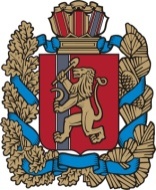 КРАСНОЯРСКИЙ КРАЙАЛЕКСАНДРОВСКИЙ СЕЛЬСОВЕТ ИРБЕЙСКОГО РАЙОНААЛЕКСАНДРОВСКИЙ СЕЛЬСКИЙ СОВЕТ ДЕПУТАТОВРЕШЕНИЕ КРАСНОЯРСКИЙ КРАЙАЛЕКСАНДРОВСКИЙ СЕЛЬСОВЕТ ИРБЕЙСКОГО РАЙОНААЛЕКСАНДРОВСКИЙ СЕЛЬСКИЙ СОВЕТ ДЕПУТАТОВРЕШЕНИЕ КРАСНОЯРСКИЙ КРАЙАЛЕКСАНДРОВСКИЙ СЕЛЬСОВЕТ ИРБЕЙСКОГО РАЙОНААЛЕКСАНДРОВСКИЙ СЕЛЬСКИЙ СОВЕТ ДЕПУТАТОВРЕШЕНИЕ КРАСНОЯРСКИЙ КРАЙАЛЕКСАНДРОВСКИЙ СЕЛЬСОВЕТ ИРБЕЙСКОГО РАЙОНААЛЕКСАНДРОВСКИЙ СЕЛЬСКИЙ СОВЕТ ДЕПУТАТОВРЕШЕНИЕ КРАСНОЯРСКИЙ КРАЙАЛЕКСАНДРОВСКИЙ СЕЛЬСОВЕТ ИРБЕЙСКОГО РАЙОНААЛЕКСАНДРОВСКИЙ СЕЛЬСКИЙ СОВЕТ ДЕПУТАТОВРЕШЕНИЕ КРАСНОЯРСКИЙ КРАЙАЛЕКСАНДРОВСКИЙ СЕЛЬСОВЕТ ИРБЕЙСКОГО РАЙОНААЛЕКСАНДРОВСКИЙ СЕЛЬСКИЙ СОВЕТ ДЕПУТАТОВРЕШЕНИЕ            25.06.2021 г.                25.06.2021 г.          с. Александровка№ 31  № 31  О рассмотрении заявления главы муниципального образования Александровский сельсовет Ирбейского района Красноярского края Белоусовой И.Н. об оказании содействия на приобретение служебного автомобиля            Рассмотрев заявление  главы муниципального образования Александровский сельсовет Ирбейского района Красноярского края Белоусовой Ирины Николаевны об оказании содействия на приобретение служебного автомобиля, так, как имеющийся автомобиль Волга «ГАЗ-3102» 2004 года выпуска, находится в неисправном состоянии и не прошел диагностику,   Александровский сельский Совет депутатов РЕШИЛ:1. На основании вышеизложенного ходатайствовать перед главой Ирбейского района О.В. Леоненко в приобретении служебного автомобиля для  муниципального образования Александровский сельсовет Ирбейского района Красноярского края.2. Контроль за исполнением настоящего решения оставляю за собой.3. Настоящее решение вступает в силу со дня его подписания.     Глава  сельсовета, председательСовета депутатов                                                                           И.Н.БелоусоваДата подписания: